LES PASSEJAÏRES DE VARILHES                    				  	 FICHE ITINÉRAIRETARASCON n° 206"Cette fiche participe à la constitution d'une mémoire des itinéraires proposés par les animateurs du club. Eux seuls y ont accès. Ils s'engagent à ne pas la diffuser en dehors du club."Date de la dernière mise à jour : 3 février 2021La carte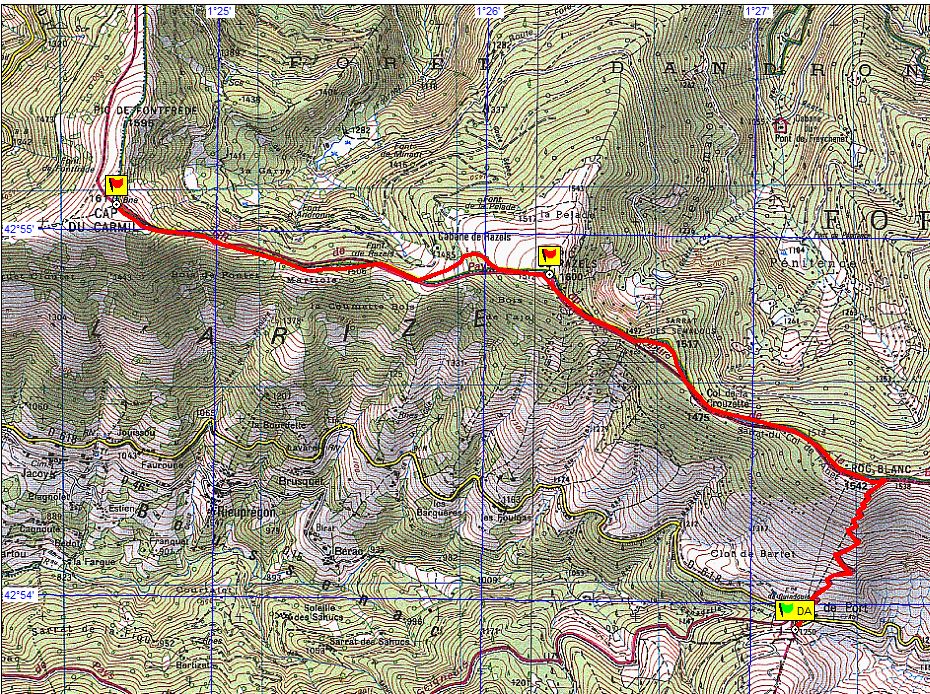 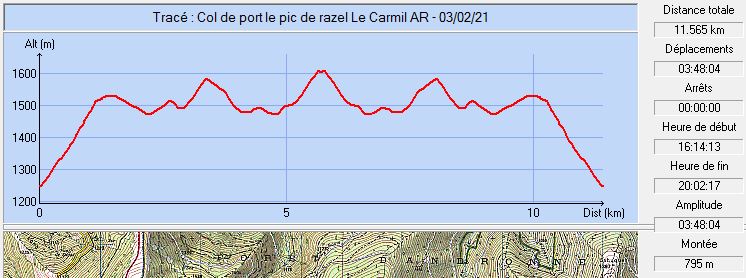 Commune de départ et dénomination de l’itinéraire : Saurat – Parking du Col de Port - Le Cap du Carmil par La Crouzette et le Razels depuis le Col de Port A/RDate, animateur(trice), nombre de participants (éventuel) :08.06.2017 – J.C. Bach – 11 participantsL’itinéraire est décrit sur les supports suivants : Pas de descriptif spécifique. Parcours "inventé" par Jean-Claude BachClassification, temps de parcours, dénivelé positif, distance, durée :Randonneur – 5h00 – 775 m – 12 km – Journée           Indice d’effort : 89  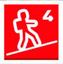 Balisage : Jaune et rouge et poteaux directionnelsParticularité(s) : Site ou point remarquable :De très beaux panoramas depuis le Pic de Razels et depuis la Cap du CarmilTrace GPS : Oui Distance entre la gare de Varilhes et le lieu de départ : 40 kmObservation(s) : La montée initiale du Col de Port au Roc Blanc est assez soutenue (+ 300 m sur 1,2 km)Le reste du parcours s’effectue en crête tantôt sous couvert boisé, tantôt à découvert avec de beaux points de vue.